Старт Новогодней Акции «Елка желаний» Первые подарки предновогодней Акции «Елка желаний» от Кореличской РОБОКК  получили ребята сотрудников первичной организации Красного Креста УЗ «Кореличская ЦРБ».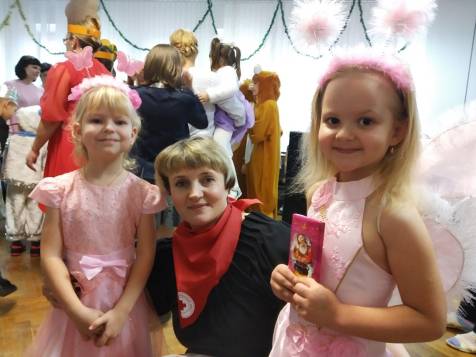 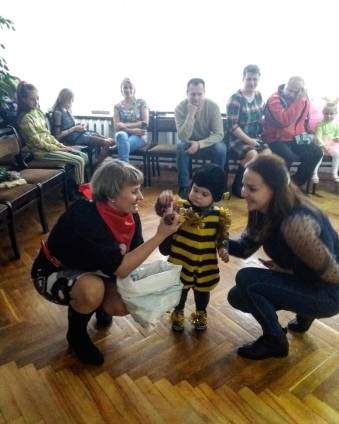 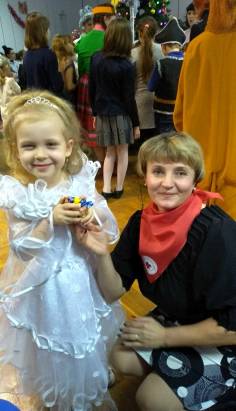 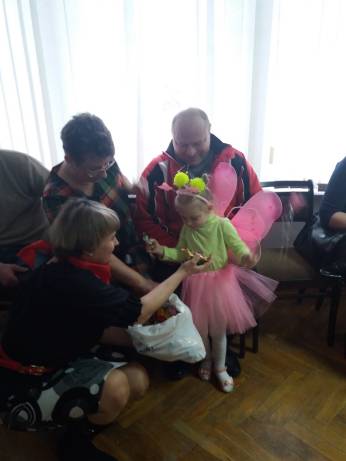 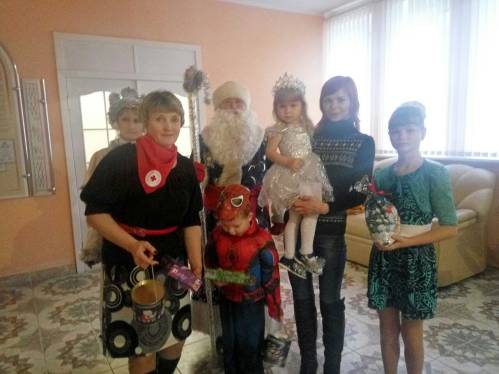 Дети сироты Мирского художественно профессионально-технического колледжа  выбрали для себя, собранную жителями района, подходящую одежду.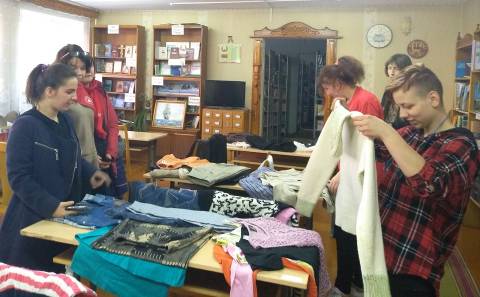 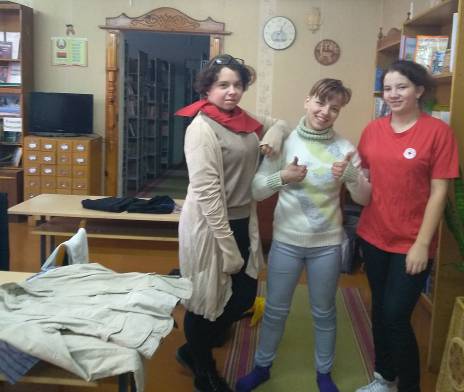 Волонтеры отряда «СТРИЖ» Мирского колледжа посетили Жуховичский дом -  интернат престарелых. Своими руками, сделанные новогодние украшения заняли места на елке, в комнатах жильцов, холлах и коридорных помещениях. Вместе, общими усилиями детей и пожилых людей было создана предновогодняя обстановка и хорошее настроение. Ведь таким людям главное общение. 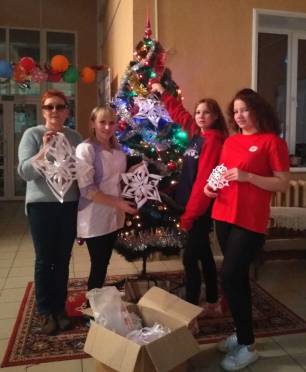 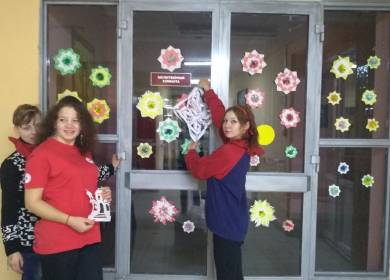 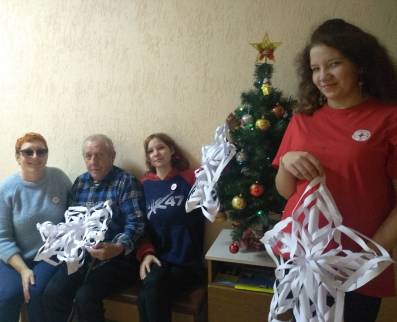 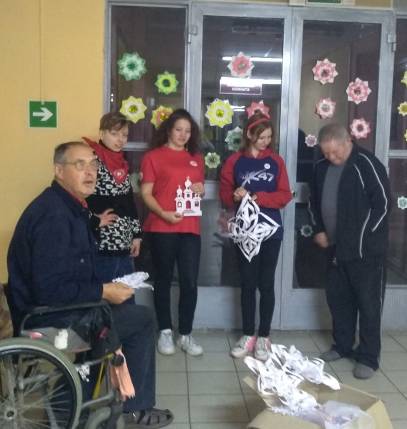 Дарить добро – просто! Присоединяйтесь!!!